Verb ‘be’Information Questions		 				AnswersYes / No Questions								Short AnswersNegativesOnline Practice LinksWhatis his first name?is her job?is their address?is his first name?is her job?is their address?Mohammed.She’s a doctor.67 Gulf Street, Abu Dhabi.Whereis heare youare theyfrom?Saudi ArabiaWhois Ali?is he?is Ali?is he?He’s Hamad’s brother.How oldis she?are you?is she?are you?Eighteen.How muchis a burger?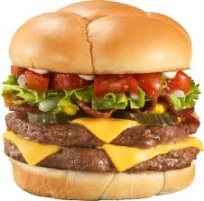 is a burger?Thirty dirhams. 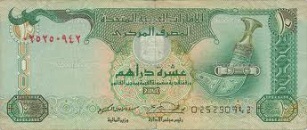 IshesheitEmirati?Yes, he is.No, she isn’t.Yes, it is.Areyoutheywecold?Yes, I am. / No, we aren’t.Yes, they are. No, they aren’t.Yes, we are. No, we aren’t.I‘m notfrom Australia.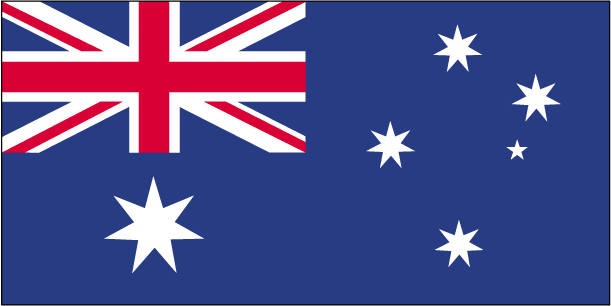 I am not = I’m notIs not = Isn’tShe is not = She isn’tare not = aren’tYou are not = You aren’tHeSheItisn’t‘s notisn’tfrom Australia.I am not = I’m notIs not = Isn’tShe is not = She isn’tare not = aren’tYou are not = You aren’tWeYouTheyaren’t‘re notaren’tfrom Australia.I am not = I’m notIs not = Isn’tShe is not = She isn’tare not = aren’tYou are not = You aren’thttp://www.esl-lounge.com/student/grammar/1g8-to-be-positive-or-negative-gap-fill.phphttp://a4esl.org/q/f/z/zz87mca.htmhttp://www.esl-lounge.com/student/grammar/1g49-elementary-to-be-contractions-error-correction.phphttp://a4esl.org/q/f/z/zz87mca.htmhttp://www.esl-lounge.com/student/grammar/1g7-to-be-gap-fill.phphttp://www.esl-lounge.com/student/grammar/1g2-to-be-question-formation.phphttp://www.esl-lounge.com/student/grammar/1g21-to-be-question-formation-2.phphttp://www.esl-lounge.com/student/grammar/1g18-error-correction-to-be.phphttp://www.esl-lounge.com/student/grammar/1g46-elementary-sentence-reordering.phpQuestion Words (advanced)http://www.english-4u.de/questionwords.html